MODULO PER IL CONSENSO DEL PARTECIPANTEALL’USO DELLA PROPRIA IMMAGINE DA PARTE DI AZIENDE NON SPONSOR DURANTE IL PERIODO DEI GIOCHI OLIMPICI DI TOKYO 2020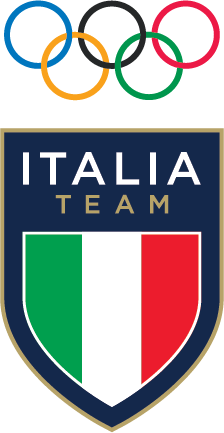 Data:Firma del partecipante:Questo modulo debitamente compilato può essere inviato a rule40@coni.itNome del PartecipanteContatti (email – telefono)SponsorSponsor1. Nome dello Sponsor e contatti del responsabile di riferimento:Territori coinvolti nella campagna (nazionale/internazionale)2. Nome dello Sponsor e contatti del responsabile di riferimento:Territori coinvolti nella campagna (nazionale/internazionale)3. Nome dello Sponsor e contatti del responsabile di riferimento:Territori coinvolti nella campagna (nazionale/internazionale)4. Nome dello Sponsor e contatti del responsabile di riferimento:Territori coinvolti nella campagna (nazionale/internazionale)PrincipiPrincipiKey principleTutti i Partecipanti possono promuovere Aziende non Sponsor e a tutte le Aziende non Sponsor è permesso utilizzare l’immagine del Partecipante, anche durante il Periodo dei Giochi, solo se in accordo con i principi contenuti nel documento “Linee guida Rule 40 e ambush, per partecipanti e Aziende non Sponsor”, che permettono ad atleti e Aziende non Sponsor di continuare la promozione di campagne già avviate, non mirate a trarre vantaggio mediatico dai Giochi Olimpici.Conferma del PartecipanteIl partecipante autorizza che il form sia inviato direttamente da un agente, coach, genitore, sponsor, solo a seguito della firma manuale personalmente eseguita dal Partecipante stesso.Garanzie del PartecipanteL’uso dell’immagine del Partecipante è stato autorizzato dal Partecipante stesso nel rispetto dei diritti individuali e a seguito di approvazione scritta.La lista di sponsor inclusa in questo documento rispecchia l’elenco accurato e completo di sponsor del Partecipante che intendono continuare ad utilizzare la sua immagine durante il Periodo dei Giochi Olimpici.L’atleta autorizza il CIO e il CONI a contattare direttamente lo sponsor nella persona indicata in questo documento per ottenere ulteriori informazioni nell’ambito della richiesta Rule 40 effettuata.